Załącznik 1. Skierowanie na praktykęPieczątka Uczelni                                                                         Warszawa……………………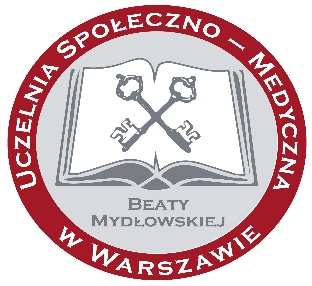 Uczelnia Społeczno – Medyczna  w Warszawie, ul. Kaleńska 3 kieruje studenta/-kęImię i nazwisko……………………………………………………...….……………………….Nazwa studiów ………………………………………..………………………………………..Kierunek ……………………………………………………………...………………………Rok/semestr studiów …………………………………………………………………………Numer albumu …………………………………………………………..…………………….Dane kontaktowe (numer telefonu, adres e-mail)……………………………………………………………………………………………………………………………...............................na praktykę zawodową: ………………………………………………………… do:(rodzaj praktyki przewidziany w programie studiów)  Nazwa podmiotu, adres ……………………………………………………….………………………………………………………………………………….Pieczęć podmiotu……….……………………………………………………………………..……………………………………………………………………………...………………………………………………………………………………………………………………………...Podpis opiekuna praktyki w miejscu jej odbywania……………………………....................W okresie od ……………………………….. do ………………………………………………									Podpis Rektor/Dziekan